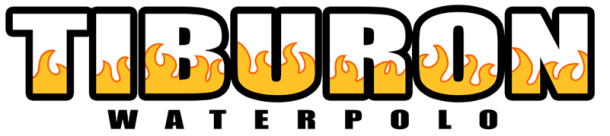 Summer Program Coordinator: Under the direct Supervision of the Head Coach, the Summer Program Coordinator supervises all aspects of the summer water polo sports program. This includes staff supervision, planning daily and weekly water polo programs, special events and activities. Special attention will be placed on the promotion and trial of new children to increase their level of physical literacy by trying a new sport. The primary summer program is about FUNdamentals and having fun!  The coordinator will also manage programs for experienced athletes and those programs will need continue to support the long term athletic development program. Work Schedule: Pre-Season work begins end of May. Pools open end of June and close Sunday, September 1, 2018. Additional hours will be scheduled for pre-season operations and Regular season registration. Full-time (30+ hours/week), part-time (various shifts available) and substitute positions available. Schedule includes, days, evenings, weekends and holidays.Summer Program Coordinator is responsible for orienting others on the goals of the sports program.Supervise and organize additional aquatic activities, i.e., tournaments, games, minor officiating, refereeing.Organize interesting and safe events that meet day camper, sports members or participants needs.Train game coaches and associated pool staff in water polo techniques and game strategy.Assist with the overall functions of waterpolo registration or sign up process including tournaments. The Summer Program Coordinator may also prepare, promote and manage a regional invitational tournament and will also coordinate various league activities for members.Responsible for the overall safety and cleanliness of all aquatic areas and its equipment.Report all injuries and complete required forms to the Facility Director/Lifeguard Staff.Maintain a positive attitude.Follow all policies and procedures related to keeping children safe in our facilities and programs, including those related to the monitoring and supervision of children.RequirementsSix (6) positions available. National Lifeguard certification or working towards certification Coaching Experience or at least one (1) year aquatics experience, preferably in water poloCPR and First Aid Certification (within the last year)Must be mentally alert to dangerous situations in order to assure the safety of participantsPhysical mobility to work in multiple locations Must be able to communicate effectively in both official languages, and in the language of preference of the participant.Individual must possess strong organizational, budgetary, computer and communication skills, written and verbal.Candidates can submit via e-mail their C.V. at the following address: tiburonpolo@gmail.comSuccessful Candidates over the age of 18 will need to complete a criminal background verificationCoordinateur(rice) du Programme d’été : Sous la supervision directe de l'entraîneur en chef, le coordonnateur du programme d'été supervise tous les aspects du programme sportif de water-polo d'été. Cela inclut la supervision du personnel, la planification de programmes de water-polo quotidiens et hebdomadaires, d’événements spéciaux et d’activités. Une attention particulière sera accordée à la promotion et à l'expérimentation de nouveaux enfants afin d'accroître leur niveau connaissances physique en essayant un nouveau sport. Le programme d’été porte sur les principes FUNdamentaux et l’amusement! Le coordinateur gérera également des programmes pour athlètes avec éxperience  et ces programmes devront continuer à soutenir le programme de développement sportif à long terme.Horaire de travail: Le travail de pré-saison commence fin mai. Les piscines ouvriront fin juin et fermeront le dimanche 1 er septembre 2018. Des heures supplémentaires seront prévues pour les opérations de pré-saison et les inscriptions en saison régulière. Temps plein (plus de 30 heures / semaine), temps partiel (plusieurs postes disponibles) et postes de remplacement disponibles. L'horaire comprend, jours, soirs, week-ends et jours fériés.Le coordonnateur(trice) du programme d'été est chargé d'orienter les autres vers les objectifs du programme sportif.Superviser et organiser des activités aquatiques supplémentaires, à savoir des tournois, des jeux, des officiels mineurs, des arbitres.Organisez des événements intéressants et sûrs qui répondent aux besoins du campeur de jour, des membres sportifs ou des participants.Former les entraîneurs de jeu et le personnel associé de la piscine aux techniques de water-polo et à la stratégie de jeu.Participer aux fonctions générales d'inscription au waterpolo ou au processus d'inscription, y compris aux tournois. Le coordonnateur du programme d’été peut également préparer, promouvoir et gérer un tournoi régional sur invitation et coordonner également diverses activités de la ligue pour les membres.Responsable de la sécurité générale et de la propreté de tous les espaces aquatiques et de leurs équipements.Signalez toutes les blessures et remplissez les formulaires requis au directeur des installations / au personnel sauveteur.Maintenir une attitude positive.Suivez toutes les politiques et procédures relatives à la sécurité des enfants dans nos installations et programmes, y compris celles relatives à la surveillance et à la surveillance des enfants.ExigencesSix (6) postes disponibles. Certification nationale de sauveteur ou en voie de certificationExpérience de coaching ou d’au moins une (1) année d’expérience en aquatique, de préférence en water-poloCertification en RCP et en premiers soins (au cours de la dernière année)Doit être mentalement alerte aux situations dangereuses afin d'assurer la sécurité des participantsMobilité physique pour travailler dans plusieurs endroitsDoit être capable de communiquer efficacement dans les deux langues officielles et dans la langue de préférence du participant.L'individu doit posséder de solides compétences organisationnelles, budgétaires, informatiques et en communication, à l'écrit et à l'oral.Les candidats peuvent soumettre par courrier électronique leur CV. à l'adresse suivante: tiburonpolo@gmail.com 